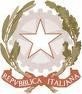 ISTITUTO COMPRENSIVO 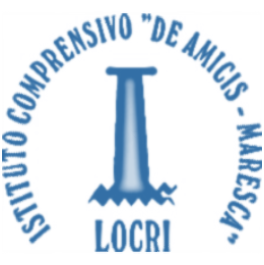 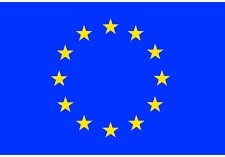                                                  STATALE “DE AMICIS - MARESCA”Via Dante 11-13 - 89044 LOCRI (RC)C.F. 81001690809 - codice meccanografico: RCIC853009 - TEL. 0964/391461- FAX 0964/ 20222 - e-mail: rcic853009@istruzione.itwww.istitutocomprensivolocri.edu.itSCUOLA PRIMARIA PLESSO DE AMICIS CLASSE 1^ A ANNO SCOLASTICO 2022/2023 – ELENCO ALUNNI AMMESSI/NON AMMESSI ALLA CLASSE SUCCESSIVA                                                                                         LA DIRIGENTE SCOLASTICA                                                                                        Dr.ssa Carla Galletta                                                                                                                      Firma autografa sostituita                                                                                                                     a mezzo stampa, ai sensi  dell’art.3,c 2 del D. Lgs n.39/1993ISTITUTO COMPRENSIVO                                                  STATALE “DE AMICIS - MARESCA”Via Dante 11-13 - 89044 LOCRI (RC)C.F. 81001690809 - codice meccanografico: RCIC853009 - TEL. 0964/391461- FAX 0964/ 20222 - e-mail: rcic853009@istruzione.itwww.istitutocomprensivolocri.edu.itSCUOLA PRIMARIA PLESSO DE AMICIS CLASSE 2^ A ANNO SCOLASTICO 2022/2023 – ELENCO ALUNNI AMMESSI/NON AMMESSI ALLA CLASSE SUCCESSIVA                                                                                        LA DIRIGENTE SCOLASTICA                                                                                        Dr.ssa Carla Galletta                                                                                                                      Firma autografa sostituita                                                                                                                     a mezzo stampa, ai sensi  dell’art.3,c 2 del D. Lgs n.39/1993ISTITUTO COMPRENSIVO                                                 STATALE “DE AMICIS - MARESCA”Via Dante 11-13 - 89044 LOCRI (RC)C.F. 81001690809 - codice meccanografico: RCIC853009 - TEL. 0964/391461- FAX 0964/ 20222 - e-mail: rcic853009@istruzione.itwww.istitutocomprensivolocri.edu.itSCUOLA PRIMARIA PLESSO DE AMICIS CLASSE 3^ A ANNO SCOLASTICO 2022/2023 – ELENCO ALUNNI AMMESSI/NON AMMESSI ALLA CLASSE SUCCESSIVA                                                                                         LA DIRIGENTE SCOLASTICA                                                                                        Dr.ssa Carla Galletta                                                                                                                      Firma autografa sostituita                                                                                                                     a mezzo stampa, ai sensi  dell’art.3,c 2 del D. Lgs n.39/1993ISTITUTO COMPRENSIVO                                                  STATALE “DE AMICIS - MARESCA”Via Dante 11-13 - 89044 LOCRI (RC)C.F. 81001690809 - codice meccanografico: RCIC853009 - TEL. 0964/391461- FAX 0964/ 20222 - e-mail: rcic853009@istruzione.itwww.istitutocomprensivolocri.edu.itSCUOLA PRIMARIA PLESSO DE AMICIS CLASSE 4^ A ANNO SCOLASTICO 2022/2023 – ELENCO ALUNNI AMMESSI/NON AMMESSI ALLA CLASSE SUCCESSIVA                                                                                        LA DIRIGENTE SCOLASTICA                                                                                        Dr.ssa Carla Galletta                                                                                                                      Firma autografa sostituita                                                                                                                     a mezzo stampa, ai sensi  dell’art.3,c 2 del D. Lgs n.39/1993ISTITUTO COMPRENSIVO                                                  STATALE “DE AMICIS - MARESCA”Via Dante 11-13 - 89044 LOCRI (RC)C.F. 81001690809 - codice meccanografico: RCIC853009 - TEL. 0964/391461- FAX 0964/ 20222 - e-mail: rcic853009@istruzione.itwww.istitutocomprensivolocri.edu.itSCUOLA PRIMARIA PLESSO DE AMICIS CLASSE 5^ A ANNO SCOLASTICO 2022/2023 – ELENCO ALUNNI AMMESSI/NON AMMESSI ALLA CLASSE SUCCESSIVA                                                                                         LA DIRIGENTE SCOLASTICA                                                                                        Dr.ssa Carla Galletta                                                                                                                      Firma autografa sostituita                                                                                                                     a mezzo stampa, ai sensi  dell’art.3,c 2 del D. Lgs n.39/1993ISTITUTO COMPRENSIVO                                                  STATALE “DE AMICIS - MARESCA”Via Dante 11-13 - 89044 LOCRI (RC)C.F. 81001690809 - codice meccanografico: RCIC853009 - TEL. 0964/391461- FAX 0964/ 20222 - e-mail: rcic853009@istruzione.itwww.istitutocomprensivolocri.edu.itSCUOLA PRIMARIA PLESSO DE AMICIS CLASSE 1^ B ANNO SCOLASTICO 2022/2023 – ELENCO ALUNNI AMMESSI/NON AMMESSI ALLA CLASSE SUCCESSIVA                                                                                        LA DIRIGENTE SCOLASTICA                                                                                        Dr.ssa Carla Galletta                                                                                                                      Firma autografa sostituita                                                                                                                     a mezzo stampa, ai sensi  dell’art.3,c 2 del D. Lgs n.39/1993ISTITUTO COMPRENSIVO                                                  STATALE “DE AMICIS - MARESCA”Via Dante 11-13 - 89044 LOCRI (RC)C.F. 81001690809 - codice meccanografico: RCIC853009 - TEL. 0964/391461- FAX 0964/ 20222 - e-mail: rcic853009@istruzione.itwww.istitutocomprensivolocri.edu.itSCUOLA PRIMARIA PLESSO DE AMICIS CLASSE 2^ BANNO SCOLASTICO 2022/2023 – ELENCO ALUNNI AMMESSI/NON AMMESSI ALLA CLASSE SUCCESSIVA                                                                                         LA DIRIGENTE SCOLASTICA                                                                                        Dr.ssa Carla Galletta                                                                                                                      Firma autografa sostituita                                                                                                                     a mezzo stampa, ai sensi  dell’art.3,c 2 del D. Lgs n.39/1993ISTITUTO COMPRENSIVO                                                  STATALE “DE AMICIS - MARESCA”Via Dante 11-13 - 89044 LOCRI (RC)C.F. 81001690809 - codice meccanografico: RCIC853009 - TEL. 0964/391461- FAX 0964/ 20222 - e-mail: rcic853009@istruzione.itwww.istitutocomprensivolocri.edu.itSCUOLA PRIMARIA PLESSO DE AMICIS CLASSE 3^ B ANNO SCOLASTICO 2022/2023 – ELENCO ALUNNI AMMESSI/NON AMMESSI ALLA CLASSE SUCCESSIVA                                                                                         LA DIRIGENTE SCOLASTICA                                                                                        Dr.ssa Carla Galletta                                                                                                                      Firma autografa sostituita                                                                                                                     a mezzo stampa, ai sensi  dell’art.3,c 2 del D. Lgs n.39/1993ISTITUTO COMPRENSIVO                                                  STATALE “DE AMICIS - MARESCA”Via Dante 11-13 - 89044 LOCRI (RC)C.F. 81001690809 - codice meccanografico: RCIC853009 - TEL. 0964/391461- FAX 0964/ 20222 - e-mail: rcic853009@istruzione.itwww.istitutocomprensivolocri.edu.itSCUOLA PRIMARIA PLESSO DE AMICIS CLASSE 4^ B ANNO SCOLASTICO 2022/2023 – ELENCO ALUNNI AMMESSI/NON AMMESSI ALLA CLASSE SUCCESSIVA                                                                                         LA DIRIGENTE SCOLASTICA                                                                                        Dr.ssa Carla Galletta                                                                                                                      Firma autografa sostituita                                                                                                                     a mezzo stampa, ai sensi  dell’art.3,c 2 del D. Lgs n.39/1993ISTITUTO COMPRENSIVO                                                  STATALE “DE AMICIS - MARESCA”Via Dante 11-13 - 89044 LOCRI (RC)C.F. 81001690809 - codice meccanografico: RCIC853009 - TEL. 0964/391461- FAX 0964/ 20222 - e-mail: rcic853009@istruzione.itwww.istitutocomprensivolocri.edu.itSCUOLA PRIMARIA PLESSO DE AMICIS CLASSE 5^ B ANNO SCOLASTICO 2022/2023 – ELENCO ALUNNI AMMESSI/NON AMMESSI ALLA CLASSE SUCCESSIVA                                                                                        LA DIRIGENTE SCOLASTICA                                                                                        Dr.ssa Carla Galletta                                                                                                                      Firma autografa sostituita                                                                                                                     a mezzo stampa, ai sensi  dell’art.3,c 2 del D. Lgs n.39/1993                                                          ISTITUTO COMPRENSIVO                                                 STATALE “DE AMICIS - MARESCA”Via Dante 11-13 - 89044 LOCRI (RC)C.F. 81001690809 - codice meccanografico: RCIC853009 - TEL. 0964/391461- FAX 0964/ 20222 - e-mail: rcic853009@istruzione.itwww.istitutocomprensivolocri.edu.itSCUOLA PRIMARIA PLESSO DE AMICIS CLASSE 2^ C ANNO SCOLASTICO 2022/2023 – ELENCO ALUNNI AMMESSI/NON AMMESSI ALLA CLASSE SUCCESSIVA                                                                                         LA DIRIGENTE SCOLASTICA                                                                                        Dr.ssa Carla Galletta                                                                                                                      Firma autografa sostituita                                                                                                                     a mezzo stampa, ai sensi  dell’art.3,c 2 del D. Lgs n.39/1993N.roALUNNOESITO FINALE1ARMONIO EISELAMMESSO ALLA CLASSE SUCCESSIVA2BARBIERI GIORGIAAMMESSO ALLA CLASSE SUCCESSIVA3BONAFORTUNA FLAVIAAMMESSO ALLA CLASSE SUCCESSIVA4BUMBACA CèlineAMMESSO ALLA CLASSE SUCCESSIVA5CALABRESE REBECCAAMMESSO ALLA CLASSE SUCCESSIVA6CALLIPARI SOFIAAMMESSO ALLA CLASSE SUCCESSIVA7CLEMENTE GIUSEPPEAMMESSO ALLA CLASSE SUCCESSIVA8DE LEO COSIMOAMMESSO ALLA CLASSE SUCCESSIVA9FONTANA CARLOAMMESSO ALLA CLASSE SUCCESSIVA10GALLO RAYANAMMESSO ALLA CLASSE SUCCESSIVA11IRILLI ALESSANDRO PASQUALEAMMESSO ALLA CLASSE SUCCESSIVA12KAUR GURNOORAMMESSO ALLA CLASSE SUCCESSIVA13MALAFARINA MARIAAMMESSO ALLA CLASSE SUCCESSIVA14MODAFFARI GIUSEPPEAMMESSO ALLA CLASSE SUCCESSIVA15NEGRI GIOIAAMMESSO ALLA CLASSE SUCCESSIVA16PARROTTA CRISTIANAMMESSO ALLA CLASSE SUCCESSIVA17PEDULLA’ COSIMOAMMESSO ALLA CLASSE SUCCESSIVA18PELLE ANTONIOAMMESSO ALLA CLASSE SUCCESSIVA19PROCOPIO FRANCESCOAMMESSO ALLA CLASSE SUCCESSIVA20REALE MAURAAMMESSO ALLA CLASSE SUCCESSIVA21SINGH GURPREETAMMESSO ALLA CLASSE SUCCESSIVA22SINGH TANIAAMMESSO ALLA CLASSE SUCCESSIVA23SPEZIALE FRANCESCOAMMESSO ALLA CLASSE SUCCESSIVAN.roALUNNOESITO FINALE1BELVEDERE DAVIDEAMMESSO ALLA CLASSE SUCCESSIVA2BUMBACA ELISAAMMESSO ALLA CLASSE SUCCESSIVA3CARERI NICOLEAMMESSO ALLA CLASSE SUCCESSIVA4CONGIUSTA GEMMAAMMESSO ALLA CLASSE SUCCESSIVA5LEOTTA DAMIANAMMESSO ALLA CLASSE SUCCESSIVA6MARIOTTINI NICOLAAMMESSO ALLA CLASSE SUCCESSIVA7MINNITI SOFIAAMMESSO ALLA CLASSE SUCCESSIVA8PALMARA ANGELOAMMESSO ALLA CLASSE SUCCESSIVA9PANETTA SOFIAAMMESSO ALLA CLASSE SUCCESSIVA10SCARFO’ ELETTRA LUCIAAMMESSO ALLA CLASSE SUCCESSIVA11SINGH GURIBADATAMMESSO ALLA CLASSE SUCCESSIVA12STARVAGGI GIULIA FRANCESCAAMMESSO ALLA CLASSE SUCCESSIVA13TAVERNITI MATTEOAMMESSO ALLA CLASSE SUCCESSIVA14TROPEANO STEFANOAMMESSO ALLA CLASSE SUCCESSIVA15ZUCCO DOMENICOAMMESSO ALLA CLASSE SUCCESSIVAN.roALUNNOESITO FINALE1ANTONOVA VERONIKAAMMESSO ALLA CLASSE SUCCESSIVA2AUDINO DOMENICOAMMESSO ALLA CLASSE SUCCESSIVA3CICCIA ALFREDOAMMESSO ALLA CLASSE SUCCESSIVA4DE DOMENICO ALESSIAAMMESSO ALLA CLASSE SUCCESSIVA5DE LEO NOEMI AMMESSO ALLA CLASSE SUCCESSIVA6FONTANA PIETROAMMESSO ALLA CLASSE SUCCESSIVA7GUERRISI ASIA MARIAAMMESSO ALLA CLASSE SUCCESSIVA8MACRI’ ROCCOAMMESSO ALLA CLASSE SUCCESSIVA9MODAFFERI TOMMASOAMMESSO ALLA CLASSE SUCCESSIVA10MUIA’ MARTA PIAAMMESSO ALLA CLASSE SUCCESSIVA11NICEFORO ALBERTOAMMESSO ALLA CLASSE SUCCESSIVA12PANETTA ADELEAMMESSO ALLA CLASSE SUCCESSIVA13ROMEO ROSAAMMESSO ALLA CLASSE SUCCESSIVA14SINGH SAAJHPREETAMMESSO ALLA CLASSE SUCCESSIVA15TAFA MIRIAMAMMESSO ALLA CLASSE SUCCESSIVA16ZANNINO RITAAMMESSO ALLA CLASSE SUCCESSIVAN.roALUNNOESITO FINALE1ACCURSI ANDREAAMMESSO ALLA CLASSE SUCCESSIVA2ALIA LUDOVICAAMMESSO ALLA CLASSE SUCCESSIVA3AMATO ANDREAAMMESSO ALLA CLASSE SUCCESSIVA4BENVENUTO DANIELAMMESSO ALLA CLASSE SUCCESSIVA5BONFITTO NAZARIO PIOAMMESSO ALLA CLASSE SUCCESSIVA6CONGIUSTA BRUNOAMMESSO ALLA CLASSE SUCCESSIVA7CONGIUSTA GIOVANNIAMMESSO ALLA CLASSE SUCCESSIVA8GALLO ADAMAMMESSO ALLA CLASSE SUCCESSIVA9GUTTA’ ANNA MARIA AMMESSO ALLA CLASSE SUCCESSIVA10IVANOVA ANDREA JANETAMMESSO ALLA CLASSE SUCCESSIVA11LEONE MATILDE AMMESSO ALLA CLASSE SUCCESSIVA12MEGALE NOEMIAMMESSO ALLA CLASSE SUCCESSIVA13MINNITI SALVATOREAMMESSO ALLA CLASSE SUCCESSIVA14PANETTA MATTEOAMMESSO ALLA CLASSE SUCCESSIVA15POLITO GLORIAAMMESSO ALLA CLASSE SUCCESSIVA16SAINATO ADELE FRANCESCAAMMESSO ALLA CLASSE SUCCESSIVA17SANSOTTA MARIA FRANCESCAAMMESSO ALLA CLASSE SUCCESSIVA18SCARFO’ BRUNOAMMESSO ALLA CLASSE SUCCESSIVA19SCOPECE ANTONY JUNIORAMMESSO ALLA CLASSE SUCCESSIVA20SCRUCI VIOLAAMMESSO ALLA CLASSE SUCCESSIVA21SERRA SOPHIEAMMESSO ALLA CLASSE SUCCESSIVA22TEDESCO LUDOVICAAMMESSO ALLA CLASSE SUCCESSIVA23TROPIANO EMMAAMMESSO ALLA CLASSE SUCCESSIVA24ZUCCO GIULIAAMMESSO ALLA CLASSE SUCCESSIVAN.roALUNNOESITO FINALE1AUDINO GLORIAAMMESSO ALLA CLASSE SUCCESSIVA2AVARELLO ANDREAAMMESSO ALLA CLASSE SUCCESSIVA3BENIGNO SOPHYAMMESSO ALLA CLASSE SUCCESSIVA4BRUNO GIULIAAMMESSO ALLA CLASSE SUCCESSIVA5CALABRESE NICOLO’AMMESSO ALLA CLASSE SUCCESSIVA6CALLIPARI ELISABETTA AMMESSO ALLA CLASSE SUCCESSIVA7CICCIA MELANIAAMMESSO ALLA CLASSE SUCCESSIVA8FAZZOLARI GIUSEPPEAMMESSO ALLA CLASSE SUCCESSIVA9FERRARO LUCAAMMESSO ALLA CLASSE SUCCESSIVA10GUARINO GABRIELEAMMESSO ALLA CLASSE SUCCESSIVA11GUERRISI DENISEAMMESSO ALLA CLASSE SUCCESSIVA12IACONO DANIELAMMESSO ALLA CLASSE SUCCESSIVA13KAUR HEAVENPREETAMMESSO ALLA CLASSE SUCCESSIVA14MARTELLI DARIAAMMESSO ALLA CLASSE SUCCESSIVA15MONTELEONE MARCOAMMESSO ALLA CLASSE SUCCESSIVA16MURDACA GAIAAMMESSO ALLA CLASSE SUCCESSIVA17RUSSO SOFIAAMMESSO ALLA CLASSE SUCCESSIVA18SACCO MARCOAMMESSO ALLA CLASSE SUCCESSIVA19VESCIO MASSIMILIANOAMMESSO ALLA CLASSE SUCCESSIVA20VIOLI DAVIDEAMMESSO ALLA CLASSE SUCCESSIVAN.roALUNNOESITO FINALE1BRUGNANO RICCARDOAMMESSO ALLA CLASSE SUCCESSIVA2BRUNO ALICEAMMESSO ALLA CLASSE SUCCESSIVA3CLEMENTE MARTAAMMESSO ALLA CLASSE SUCCESSIVA4CONGIUSTA SOFIAAMMESSO ALLA CLASSE SUCCESSIVA5CURINGA VITTORIO GIUSEPPEAMMESSO ALLA CLASSE SUCCESSIVA6FEBBO ILARIAAMMESSO ALLA CLASSE SUCCESSIVA7GIMONDO ANDREAAMMESSO ALLA CLASSE SUCCESSIVA8INCAMICIA MARIAGIULIAAMMESSO ALLA CLASSE SUCCESSIVA9KAUR SHINEPREETAMMESSO ALLA CLASSE SUCCESSIVA10KUMAR KRITIKAMMESSO ALLA CLASSE SUCCESSIVA11LAURITO VANESSAAMMESSO ALLA CLASSE SUCCESSIVA12MINA ANTONIOAMMESSO ALLA CLASSE SUCCESSIVA13MUSCARI DOMENICOAMMESSO ALLA CLASSE SUCCESSIVA14PANETTA SOFIA AMMESSO ALLA CLASSE SUCCESSIVA15PEDULLA’ AURORAAMMESSO ALLA CLASSE SUCCESSIVA16POLITI FRANCESCOAMMESSO ALLA CLASSE SUCCESSIVA17PRIMERANO GIOELEAMMESSO ALLA CLASSE SUCCESSIVA18RIPEPI AURORAAMMESSO ALLA CLASSE SUCCESSIVA19TOLONE GIORGIAAMMESSO ALLA CLASSE SUCCESSIVA20TRIMBOLI PIETRO AMMESSO ALLA CLASSE SUCCESSIVA21TROPIANO IVANAMMESSO ALLA CLASSE SUCCESSIVA22ZHEREVCHUK IVANAMMESSO ALLA CLASSE SUCCESSIVA23ZUCCO ANNAAMMESSO ALLA CLASSE SUCCESSIVAN.roALUNNOESITO FINALE1ALESSIO GIOVANNIAMMESSO ALLA CLASSE SUCCESSIVA2COMMISSO SARA AMMESSO ALLA CLASSE SUCCESSIVA3GIMONDO GABRIELEAMMESSO ALLA CLASSE SUCCESSIVA4GUTTA’ GIULIAAMMESSO ALLA CLASSE SUCCESSIVA5LAURITO ROCCOAMMESSO ALLA CLASSE SUCCESSIVA6MICALE CATERINAAMMESSO ALLA CLASSE SUCCESSIVA7MINA MARTINAAMMESSO ALLA CLASSE SUCCESSIVA8OLIVIERO DAVIDEAMMESSO ALLA CLASSE SUCCESSIVA9PILZ MATTEOAMMESSO ALLA CLASSE SUCCESSIVA10PROCOPIO ELENAAMMESSO ALLA CLASSE SUCCESSIVA11SAPIENZA ANDREAAMMESSO ALLA CLASSE SUCCESSIVA12SCIMONE NICOLASAMMESSO ALLA CLASSE SUCCESSIVA13SCIMONE REBECCAAMMESSO ALLA CLASSE SUCCESSIVA14SQUILLACI GRETAAMMESSO ALLA CLASSE SUCCESSIVA15TUTINO KAROL MARIA AMMESSO ALLA CLASSE SUCCESSIVA16URSINO MIRIAMAMMESSO ALLA CLASSE SUCCESSIVAN.roALUNNOESITO FINALE1AMATO ALEXAMMESSO ALLA CLASSE SUCCESSIVA2DE DOMENICO COSIMOAMMESSO ALLA CLASSE SUCCESSIVA3DI DONNA ANGELOAMMESSO ALLA CLASSE SUCCESSIVA4DI IORIO GINEVRAAMMESSO ALLA CLASSE SUCCESSIVA5GALLO GABRIELAMMESSO ALLA CLASSE SUCCESSIVA6KARANDA MYKHAILONON AMMESSO ALLA CLASSE SUCCESSIVA7KARANDA MYKYTANON AMMESSO ALLA CLASSE SUCCESSIVA8MESSINA GABRIEL AMMESSO ALLA CLASSE SUCCESSIVA9MORABITO ANTONIOAMMESSO ALLA CLASSE SUCCESSIVA10MURDACA ILARIAAMMESSO ALLA CLASSE SUCCESSIVA11ORLANDO MANUELAAMMESSO ALLA CLASSE SUCCESSIVA12SANSALONE ALESSIAAMMESSO ALLA CLASSE SUCCESSIVA13SCARFO’ CHRISTIANAMMESSO ALLA CLASSE SUCCESSIVA14SCOPECE MATILDE PIAAMMESSO ALLA CLASSE SUCCESSIVA15SINGH VISHAVPREET                            AMMESSO ALLA CLASSE SUCCESSIVAN.roALUNNOESITO FINALE1BARBIERI MATTIAAMMESSO ALLA CLASSE SUCCESSIVA2BELCASTRO ALDOAMMESSO ALLA CLASSE SUCCESSIVA3BUMBACA CARLAAMMESSO ALLA CLASSE SUCCESSIVA4CALABRESE EDOARDO PIOAMMESSO ALLA CLASSE SUCCESSIVA5CARROZZA CATERINAAMMESSO ALLA CLASSE SUCCESSIVA6CAUTELA MIRIANAAMMESSO ALLA CLASSE SUCCESSIVA7CORDI’ EMANUELEAMMESSO ALLA CLASSE SUCCESSIVA8CURULLI ROBERTAAMMESSO ALLA CLASSE SUCCESSIVA9FRANZE’ COSIMO SALVATOREAMMESSO ALLA CLASSE SUCCESSIVA10GARDINI GIUSEPPEAMMESSO ALLA CLASSE SUCCESSIVA11GIMONDO MATTEOAMMESSO ALLA CLASSE SUCCESSIVA12GIMONDO NICOLEAMMESSO ALLA CLASSE SUCCESSIVA13LICANDRO SARAAMMESSO ALLA CLASSE SUCCESSIVA14MAIO MARTINA GIOVANNAAMMESSO ALLA CLASSE SUCCESSIVA15MASSARA GIUSEPPEAMMESSO ALLA CLASSE SUCCESSIVA16MONORAU ELISAAMMESSO ALLA CLASSE SUCCESSIVA17MURDACA GIULIAAMMESSO ALLA CLASSE SUCCESSIVA18ORLANDO ROMINAAMMESSO ALLA CLASSE SUCCESSIVA19PEDULLA’ FEDERICA AMMESSO ALLA CLASSE SUCCESSIVA20ROMEO MATTIAAMMESSO ALLA CLASSE SUCCESSIVA21SCIMONE MATTEOAMMESSO ALLA CLASSE SUCCESSIVA22TEDESCO RICCARDOAMMESSO ALLA CLASSE SUCCESSIVA23VIOLI IVANAMMESSO ALLA CLASSE SUCCESSIVA24VITETTA SOPHIEAMMESSO ALLA CLASSE SUCCESSIVA25ZIMBALATTI UMBERTO FRANCESCO TRANGAMMESSO ALLA CLASSE SUCCESSIVAN.roALUNNOESITO FINALE1CALVERI GABRIELEAMMESSO ALLA CLASSE SUCCESSIVA2CAPOCASALE GIULIAAMMESSO ALLA CLASSE SUCCESSIVA3CARROZZA FRANCESCA MARIAAMMESSO ALLA CLASSE SUCCESSIVA4FEMIA MARIAPIAAMMESSO ALLA CLASSE SUCCESSIVA5GALASSO GIUSEPPE ARMANDOAMMESSO ALLA CLASSE SUCCESSIVA6GARREFFA DESIREEAMMESSO ALLA CLASSE SUCCESSIVA7IANNELLO ALESSANDROAMMESSO ALLA CLASSE SUCCESSIVA8MUIA’ SOFIAAMMESSO ALLA CLASSE SUCCESSIVA9PALUMBO PICCIONELLO ELISABETTAAMMESSO ALLA CLASSE SUCCESSIVA10PANETTA DIEGO SALVATOREAMMESSO ALLA CLASSE SUCCESSIVA11PIPICELLA MARIA POLSIAAMMESSO ALLA CLASSE SUCCESSIVA12POMILLO GIORGIAAMMESSO ALLA CLASSE SUCCESSIVA13ROMEO LORENZOAMMESSO ALLA CLASSE SUCCESSIVA14ROMEO VINCENTAMMESSO ALLA CLASSE SUCCESSIVA15SACCO ANNABEL DARIA AMMESSO ALLA CLASSE SUCCESSIVA16SINGH GURJAPPREETAMMESSO ALLA CLASSE SUCCESSIVA17STRIZHALKOVSKA ALISAAMMESSO ALLA CLASSE SUCCESSIVA18TARZIA GIULIAAMMESSO ALLA CLASSE SUCCESSIVA19VALENTE ALESSANDROAMMESSO ALLA CLASSE SUCCESSIVA20VITETTA NICODEMOAMMESSO ALLA CLASSE SUCCESSIVA21ZHEREVCHUK KARINAAMMESSO ALLA CLASSE SUCCESSIVAN.roALUNNOESITO FINALE1CATANZARITI GIUSEPPEAMMESSO ALLA CLASSE SUCCESSIVA2CORDI’ GIORGIAAMMESSO ALLA CLASSE SUCCESSIVA3CRISALLI COSIMOAMMESSO ALLA CLASSE SUCCESSIVA4FAVATA DOMENICOAMMESSO ALLA CLASSE SUCCESSIVA5FAZZOLARI ANTONIOAMMESSO ALLA CLASSE SUCCESSIVA6FEMIA PIETRO AMMESSO ALLA CLASSE SUCCESSIVA7MACRI’ MARIA AMMESSO ALLA CLASSE SUCCESSIVA8MITTICA LORENZOAMMESSO ALLA CLASSE SUCCESSIVA9MUSCARI GIORGIAAMMESSO ALLA CLASSE SUCCESSIVA10POMILLO KAROLAMMESSO ALLA CLASSE SUCCESSIVA11PUGLIESE GRETA AMMESSO ALLA CLASSE SUCCESSIVA12RUSSO RACHELEAMMESSO ALLA CLASSE SUCCESSIVA13SAINATO SARA LUCIAAMMESSO ALLA CLASSE SUCCESSIVA14STALTARI REBECCA AMMESSO ALLA CLASSE SUCCESSIVA15TOLONE EMMAAMMESSO ALLA CLASSE SUCCESSIVA16ZUCCO GIUSEPPEAMMESSO ALLA CLASSE SUCCESSIVA